Муниципальное казённое дошкольное образовательное учреждение детский сад «Ёлочка» п. Говорково Богучанского района                                                                                                                                                                                        Красноярский край                                                                                                                                                              Богучанский район                                                                                                                                                   п. Говорково                                                                                                                                                            ул. Таёжная 17.Общая характеристика:В ДОУ имеется  медицинский кабинет.Общая площадь медицинского кабинета 12  кв.м. В медицинский кабине  есть раковина, подведена холодная и горячая  вода.  Для осмотра больного ребенка есть кушетка. Пол медицинского кабинета застелен новым линолеумом, стены окрашены в светло – бирюзовый  цвет. Помещение медицинского кабинета имеет естественное освещение.  Окно с форточкой выходит на север. Светильников в медицинском кабинете – 3штуки. Медицинский кабинет оснащен следующим оборудованием.Перечень рекомендуемого оборудования и инвентаря для медицинского  кабинета.Документация медицинского кабинетаПриложение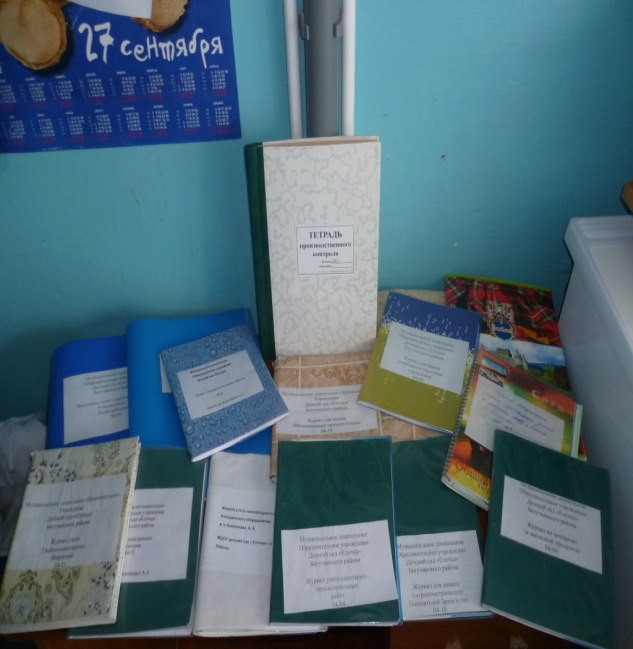 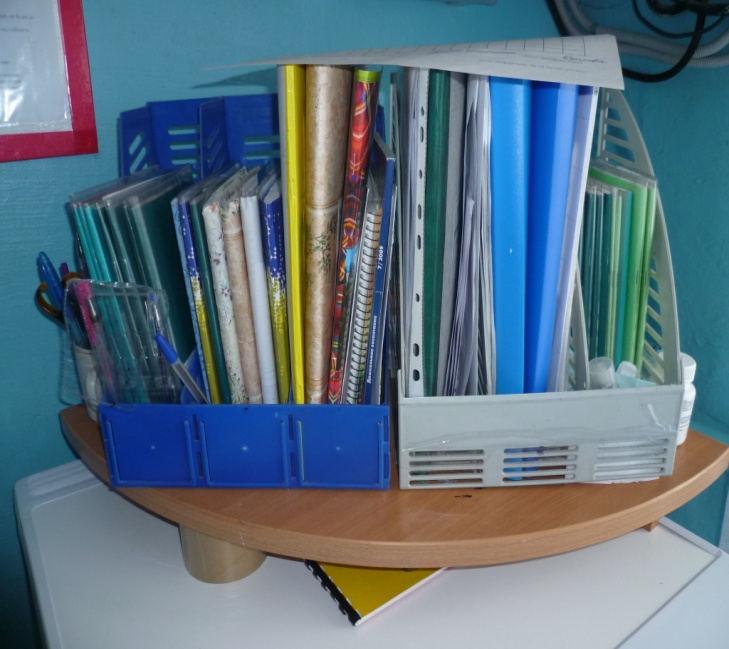 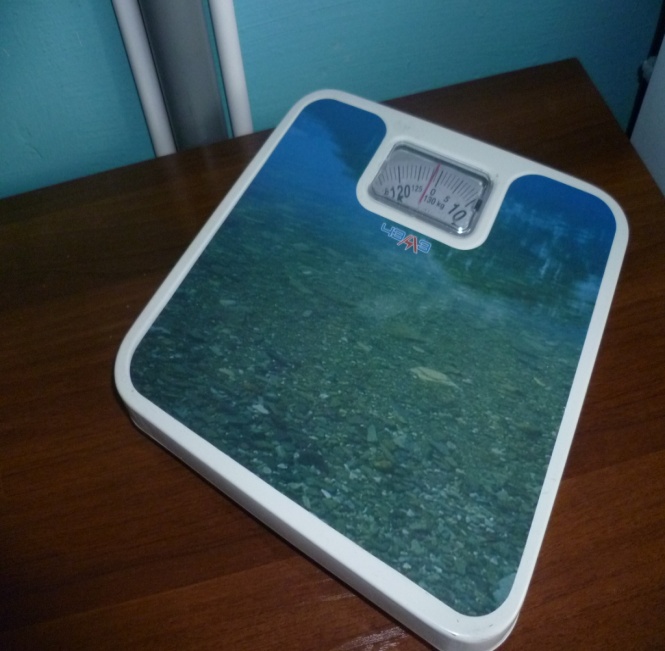 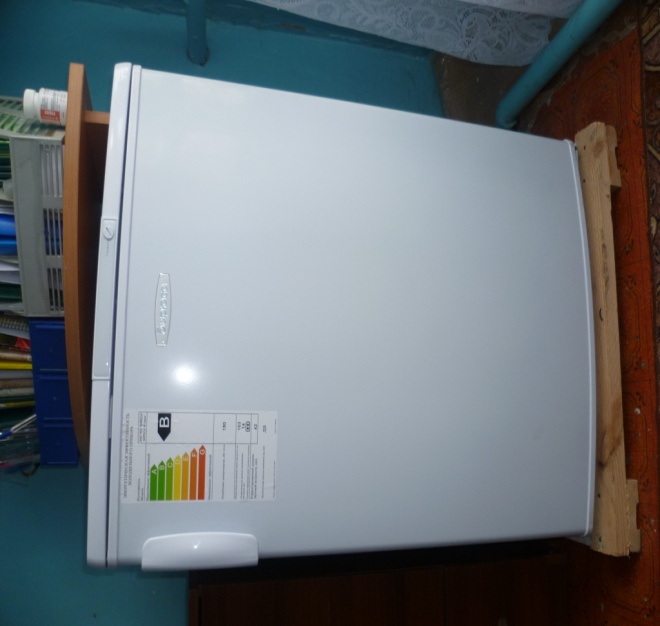 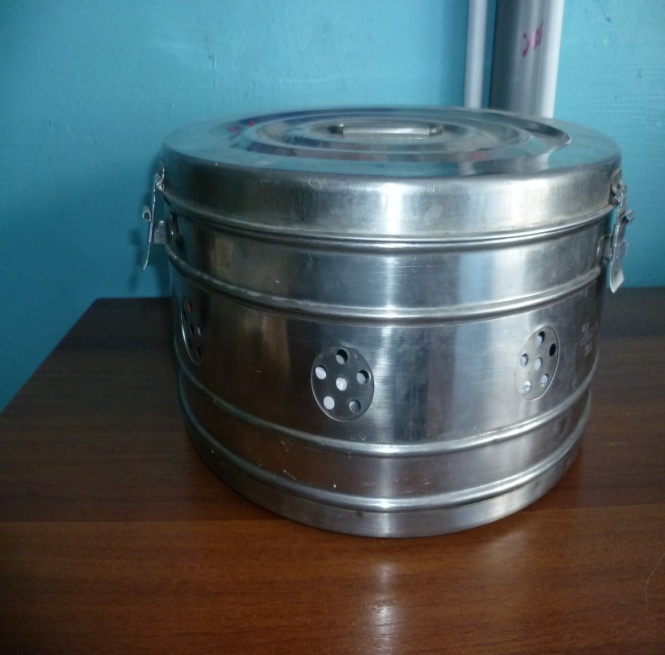 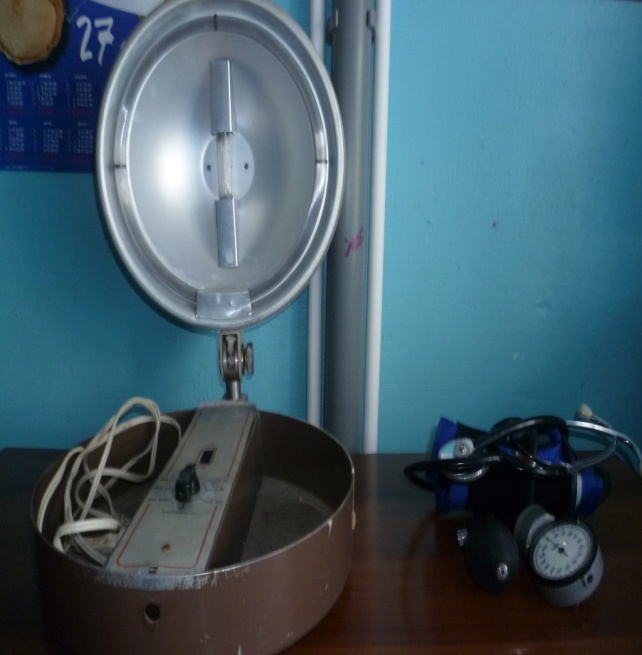 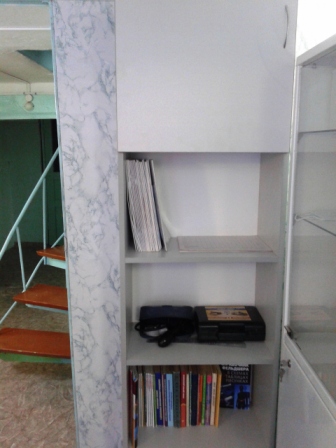 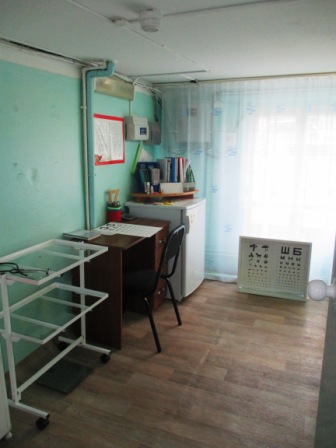 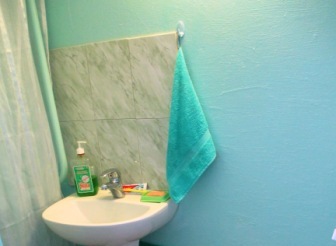 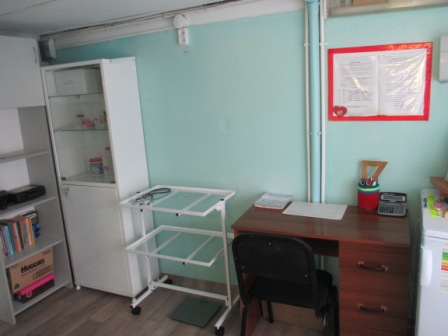 Общая характеристика.В ДОУ имеется медицинский изолятор. По площади не соответствует норме, но в изоляторе есть все необходимое для изоляции больного ребенка. В изолятор подведена холодная и горячая вода.Медицинский изоляторПриложение 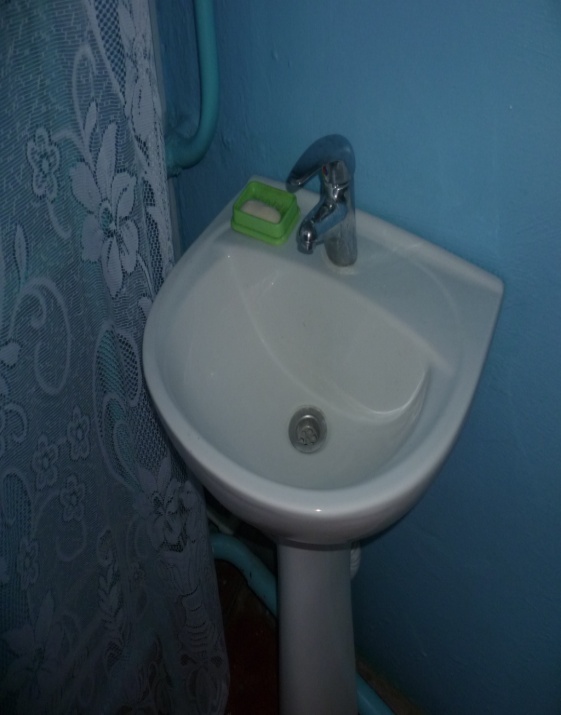 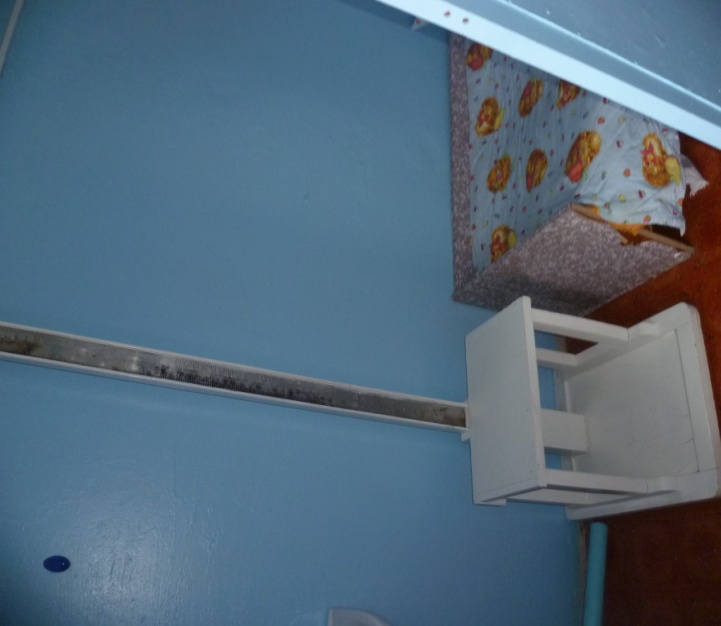 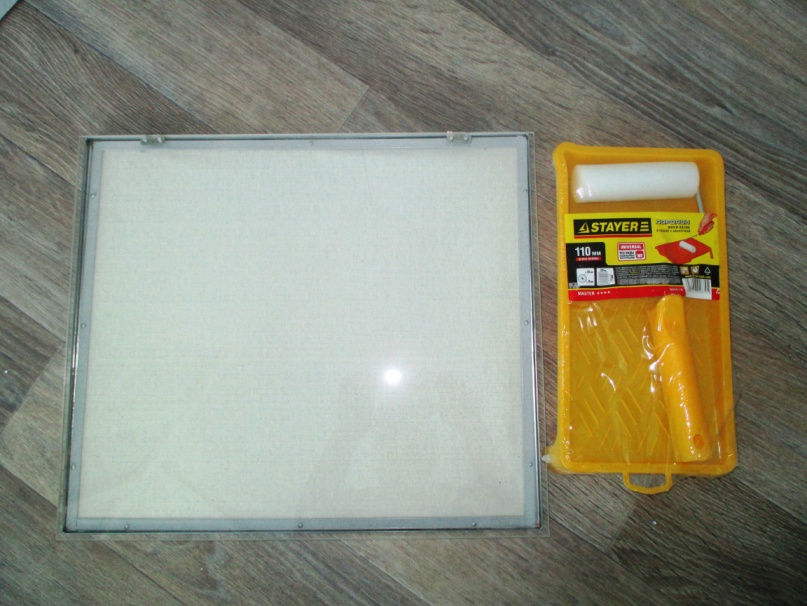 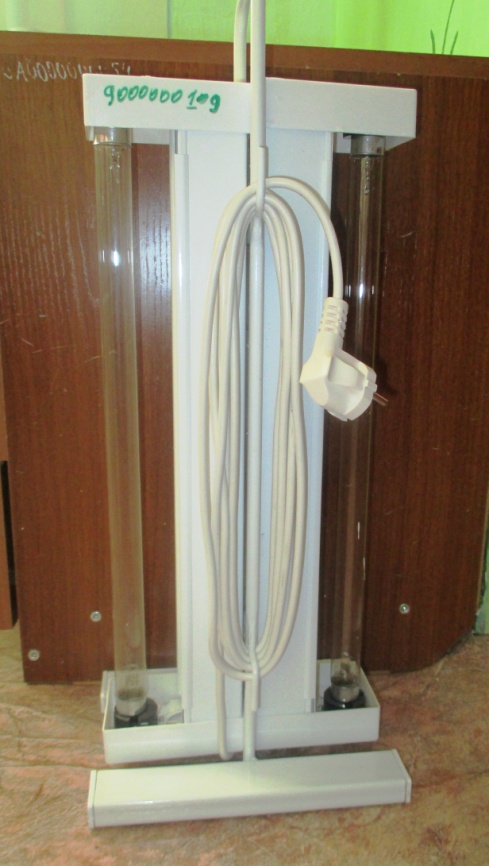 №Наименование Размеры Кол-воОбеспеченностьНеобходимоприобрести1.Шкаф медицинский  ШМ 111102.Кушетка медицинская1103.Весы медицинские1104.Ростомер 1105. Лампа настольная офтальмологическая 1106.Плантограф детский для определения плоскостопия1107.Осветитель таблиц для определения остроты зрения, помещенная в аппарат Рота.1108.Облучатель бактерицидный обн-75 с сетевым шнуром1109.Холодильник для лекарственных средств.11010.Бак для сбора и хранения мед.отходов класса А, 12л. 11011.Стол письменный11012.Стул.11013.Аппарат для измерения артериального давления механический11014Тонометр механический детский11015Стетоскоп11014.Бикс медицинский большойДСК 1211015.Ширма медицинская1116Коробка стерилизационная КФ-311017Книжный шкаф11018Шины Крамера для верхних и нижних конечностей ШПР22019Пузырь для льда Д-200 №311020Лоток почкообразный22021Грелка резиновая №311022Шпателя металлические1515023Шпателя одноразовые1001000Столик инструментальный передвижной СИ-01110Ножницы медицинские110Ёмкость для хранения термометров ехт220Пинцет110Контейнер едпо -3-01, 3л110Термоконтейнер тм2110Контейнер(кдск-кронт-3)110Медицинская документация Код Периодичность проверок Медицинская карта ребенка04-012 раза в год Журнал регистрации инфекционных болезней 04-02По мере необходимости Журнал учета санитарно-просветительной работы 04-04Ежемесячно Журнал для записи санитарного состояния учреждения 04-06ПостоянноЖурнал по контролю за качеством готовой пищи (бракеражный)04-07ПостоянноЖурнал по контролю за закладкой продуктов. 04-08ПостоянноЖурнал по контролю за доброкачественностью скоропортящихся продуктов, поступивших с базы на пищеблок04-09ПостоянноЖурнал медицинских осмотров 04-122 раза в годЖурнал по осмотру детей на педикулез 04-131 раз в месяцЖурнал для выдачи аптечки.04-14РегулярноЖурнал для записи плантограммы 04-172 раза в год Журнал для записи антропометрических показателей 04-182 раза в годЖурнал для записи «Витаминизации третьего блюда».04-19ПостоянноЦиклическое меню с рационом питания утвержденное ТУ Роспотребнодзором04-262 раза в годЛичные медицинские книжки на каждого работника установленного порядка04-272 раза в годЖурнал регистрации элеутерококка, антиструмина04-29систематическиТетрадь посещаемости 04-30Ежедневно Журнал обследуемых на гельминтоз 04-311 раз в годЖурнал проверки зрения 04-342 раза в год№НаименованиеРазмер Кол-воОбеспеченность Необходимо приобрести1.Кушетка 1102.Розетка 2203.Раковина1104.Стул1105. Лампа 1106.Шкафчик для анализов1107.Горшок эмалированный110